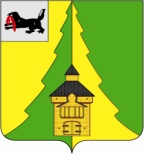                                     Российская Федерация	Иркутская область	Нижнеилимский муниципальный район	АДМИНИСТРАЦИЯ			ПОСТАНОВЛЕНИЕОт «19» ___09__2018 № 832г. Железногорск-Илимский«О внесении изменений в Постановлениеадминистрации Нижнеилимского муниципальногорайона от 07.09.2011 г. № 887 «Об утверждениисостава межведомственной комиссии по обеспечениюбезопасности дорожного движения на территории Нижнеилимского района и Положения о ней»   В целях повышения безопасности дорожного движения, координации деятельности организаций и ведомств, в соответствии с Федеральными законами от 10.12.1995 г. № 196-ФЗ «О безопасности дорожного движения», от 06.10.2003 № 131-ФЗ «Об общих принципах организации местного самоуправления в Российской Федерации», руководствуясь Уставом муниципального образования «Нижнеилимский район», администрация Нижнеилимского муниципального района ПОСТАНОВЛЯЕТ:	1. Внести изменения в пункт 1 постановления администрации Нижнеилимского муниципального района от 07.09.2011 г. № 887 «Об утверждениисостава межведомственной комиссии по обеспечению безопасности дорожного движения на территории Нижнеилимского района и Положения о ней» и утвердить Состав межведомственной комиссии по обеспечению безопасности дорожного движения на территории Нижнеилимского района в редакции Приложения к настоящему постановлению.    	2. Признать утратившими силу:	- постановление администрации Нижнеилимского муниципального района от 18.12.2013 г. № 2067 «О внесении изменения в Приложение №1 «Состав межведомственной комиссии по обеспечению безопасности дорожного движения транспорта на территории Нижнеилимского района» утвержденное Постановлением администрации района №887 от 07.09.2011»;	- постановление администрации Нижнеилимского муниципального района от 22.03.2016 г. № 170 «О внесении изменений в Постановление администрации Нижнеилимского муниципального района от 07.09.2011 года № 887 «Об утверждении состава межведомственной комиссии по обеспечению безопасности дорожного движения на территории Нижнеилимского района и Положения о ней».       3. Настоящее Постановление подлежит опубликованию в периодическом печатном издании «Вестник Думы и администрации Нижнеилимского муниципального района» и размещению на официальном информационном сайте муниципального образования «Нижнеилимский район».	4. Контроль за исполнением настоящего постановления возложить на заместителя мэра района по жилищной политике, градостроительству, энергетике, транспорту и связи Цвейгарта В.В.     И.о. мэра района                                                         В.В. ЦвейгартРассылка: в дело-2, отдел ЖКХ, Т и С, ДО, ОГИБДД.    Д.Г. Чибышев 31265       Приложение к постановлению администрации Нижнеилимского муниципального района                                                                         от «19»  09  2018 г. № 832Составмежведомственной комиссии по обеспечению безопасности дорожного движения на территории Нижнеилимского района   Председатель комиссии:Цвейгарт Виктор Викторович - заместитель мэра Нижнеилимского района по жилищной политике, градостроительству, энергетике, транспорту и связи;Секретарь комиссии: Белоусова Анастасия Юрьевна – консультант отдела жилищно-коммунального хозяйства, транспорта и связи администрации Нижнеилимского муниципального района;Члены рабочей группы: Савицкая Лариса Владимировна – начальник отдела жилищно-коммунального хозяйства, транспорта и связи администрации Нижнеилимского муниципального района;Разумович Ольга Валерьевна – начальник хозяйственно-эксплуатационного отдела МКУ «Ресурсный центр»; Сизунов Дмитрий Олегович – государственный инспектор дорожного надзора ОГИБДД ОМВД России по Нижнеилимскому району (по согласованию);Бабий Юрий Анатольевич – директор Нижнеилимского филиала ОАО «Дорожная служба Иркутской области» (по согласованию);Главы городских и сельских поселений Нижнеилимского района (по согласованию).И.о. мэра района                                                        В.В. Цвейгарт         УтверждаюИ.о. мэра Нижнеилимского  Муниципального района_______________ В.В. Цвейгарт______________ 2018 г. Графикпроверки соблюдения муниципальными образованиямиНижнеилимского района требований новых стандартов обустройствапешеходных переходов вблизи образовательных учреждений	Начальник отдела ЖКХ, Т и С                                            Л.В. Савицкая№п/пНаименование МОСрок проведения проверкиСрок проведения проверкиСрок проведения проверкиСрок проведения проверкиСрок проведения проверки№п/пНаименование МО04.10.201809.10.201812.10.201816.10.201823.10.20181Железногорск-Илимское ГП+2Соцгородское СП+3Видимское ГП+4Речушинское СП+5Шестаковское ГП+6Коршуновское ГП+7Новоигирминское ГП+8Рудногорское ГП+9Янгелевское ГП+10Радищевское ГП+11Новоилимское СП+12Семигорское СП+13Хребтовское ГП+14Березняковское СП+